TITLE: LCD Monitorand Ic2 ModuleLEARNING SCENARIOLEARNING SCENARIOLEARNING SCENARIOLEARNING SCENARIOSchool: School: Duration (minutes):40Teacher: Studentsage:12 -13 Essential Question:Topics:Arduino Programing Card and Block coding (Mblock)Aims:They will learnhow to use  LCD monitor as displayOutcomes:They will code Arduino with Mblock.They will use LCD Work forms:Work in pairsMethods:Presentation and Project based LearningARTICULATIONCourse of action (duration, minutes)INTRODUCTIONTalk about the final project:We will write text via arduino and  use LCD monitor to display this text MAIN PARTGive information about LCD Monitors and I2c ModuleLCDs like these are very popular and broadly used in electronics projects as they are good for displaying information like sensors data from your project.The 16x2 LCD has a total of 16 pins. As shown, eight of the pins are data lines (pins 7-14), two are for power and ground (pins 1 and 16), three are used to control the operation of LCD (pins 4-6), and one is used to adjust the LCD screen brightness (pin 3). The remaining two pins (15 and 16) power the backlight. As seen in the Picture, If you use LCD with 16 pins, you have to make at least 12 connections. But IC2 module make it more easer. 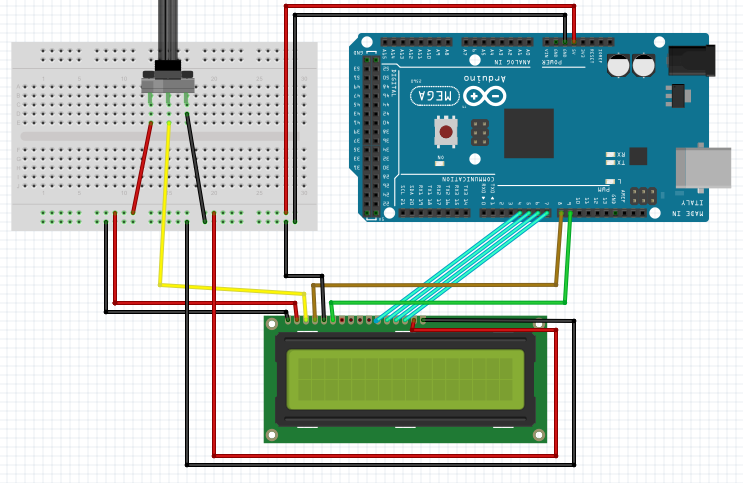 Wiring an I2C LCD is a lot easier than connecting a standard LCD. You only need to connect 4 pins instead of 12. 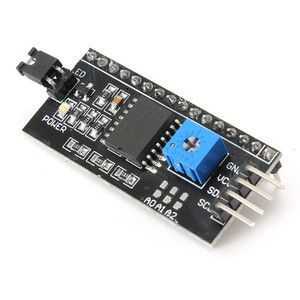 Let’s make Park SensorSet up this circuit with Arduino and LCD monitor with I2C module  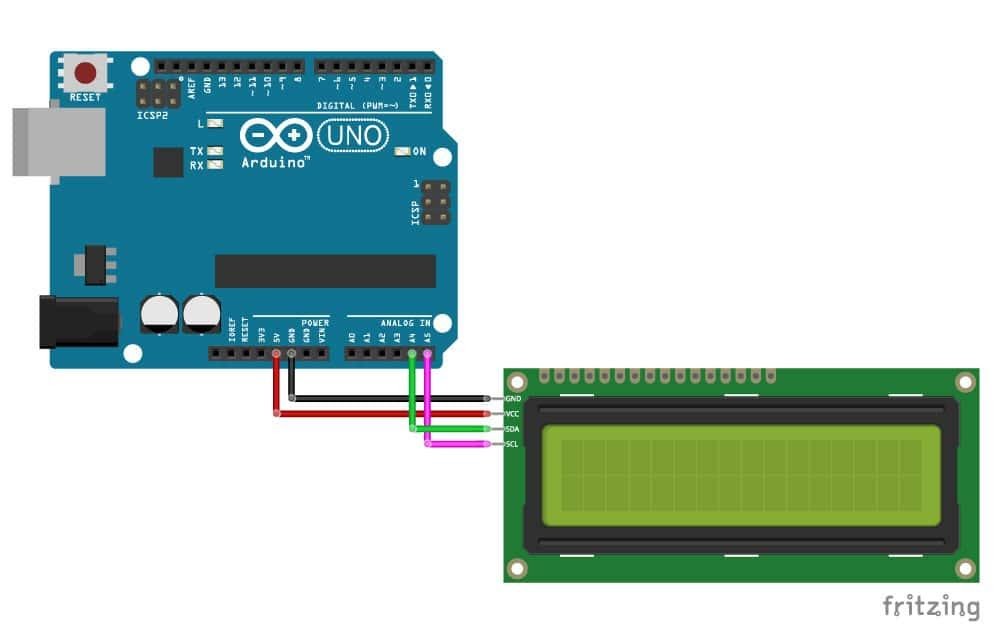 Open Mblock and connect the ArduinoWrite this code: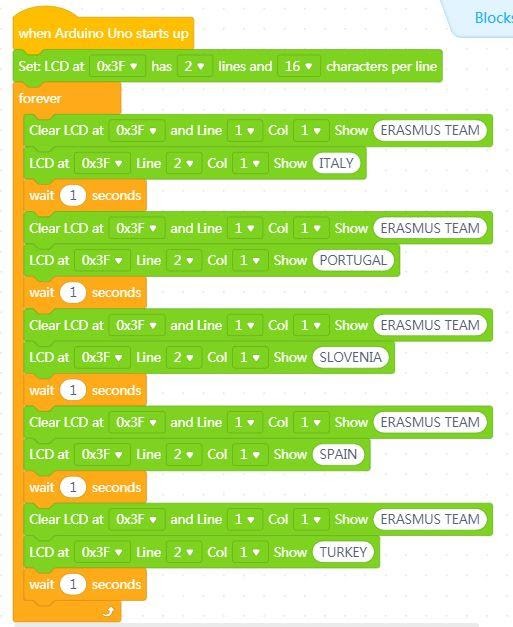 Video:https://youtu.be/BvS7k-wlWaMScenarios for discussionIn which projects can we use LCD Monitors ?CONCLUSIONWe read the data come from analog pins and we used these data as conditions for another equipment’s working.MethodsWork formspresentation                                          interviewtalk                                                          demonstrationwork on the text                                   role playinggraphic workinteractive exercise /simulation on the computerindividual workwork in pairsgroup workfrontal workMaterialArduino and USB connection CableComputerLCD Monitor with I2c modulejumper CablesLiteraturePERSONAL OBSERVATIONS, COMMENTS AND NOTES